T.COSMANGAZİ KAYMAKAMLIĞIBTSO BAHA CEMAL ZAĞRA ÖZEL EĞİTİM UYGULAMA  OKULU I.II.III. KADEME  OKULU MÜDÜRLÜĞÜ                      2019-2023 STRATEJİK PLANI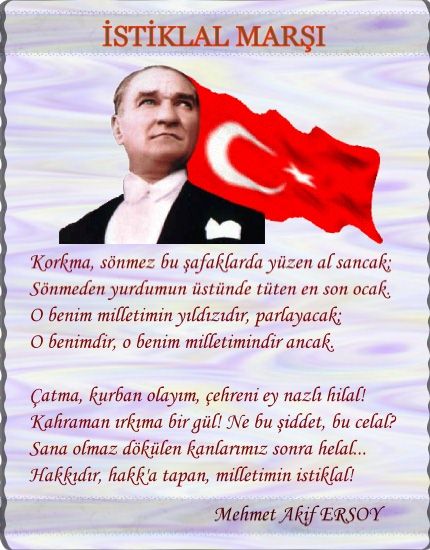 SUNUŞBireylerin yaşamlarını bağımsız halde sürdürebilmeleri için; sosyal beceriler, günlük yaşam becerileri, toplumsal uyum becerileri, iletişim becerileri, beslenme, sağlık, güvenlik ve akademik becerilere sahip olmaları gerekmektedir. Bu beceriler normal gelişim gösteren bireylerde sosyal akış içinde ve eğitim ortamlarında edinilmektedir. Bu beceriler normal gelişim gösteren bireylerde toplmsal yaşama içinde kendiliğinden edinilebilirken özel eğitime gereksinimi olan bireylerde planlı bir eğitime gereksinim duyulmaktadır. Planlanacak olan eğitimler kapsamında her öğrenciye yönelik bireyselleştirilmiş eğitim planları hazırlanarak öğrencilerin performans düzeylerine uygun eğitim verilmesi amaçlanmaktadır. Bu kapsamda öğrencilerin ve öğretmenlerin eğitimlerine odaklanarak okul ile ilgili temel alanlar belirlemek amacıyla stratejik planlamaya gereksinim duyulmaktadır.Stratejik Plan çalışmalarının başlatılması 5018 sayılı “Kamu Malî Yönetimi ve Kontrol Kanunuyla zorunlu hale getirilmiştir. Yıllardır gelişmiş ülkelerde sürdürülen stratejik plan çalışmaları AB uyum süreci içinde bulunan yurdumuzda da önem kazanmış, rasyonel kaynak kullanımının gerekliliğini ortaya çıkarmıştır.Okulumuzda bu kapsamda Stratejik plan çalışmaları başlatılmıştır. Plana ilişkin süreçte özel gereksinimli öğrencilerimizin eğitim kalitelerini arttırmak ve kaynakların verimli kullanılmasını sağlamak açısından hazırlanan planlar kılavuzumuz olmuşlardır. Bu planlarda paydaşlarımızsa da görevler düşmektedir. Bu görevlerin içselleştirilerek yerine getirilmesi Stratejik planlarımızı başarıya ulaştıracaktır. Katılımcı yöntemlerle beş yıllık 2019-2023 yılı stratejik planı hazırlanmış olup ve her bir yıllık uygulama için gelişim planı hazırlanacaktır.Planlama aşamasında olduğu gibi uygulama aşamasına da tüm paydaşlarımızı katılıma ve desteğe çağırıyorum. Çalışmalarda emeği geçen herkese teşekkür ediyorum.   İlyas BUBUŞ        Okul/Kurum MüdürüİçindekilerSUNUŞ	3İçindekiler	4BÖLÜM I: GİRİŞ ve PLAN HAZIRLIK SÜRECİ	4BÖLÜM II: DURUM ANALİZİ	5PAYDAŞ ANALİZİ	11GZFT (Güçlü, Zayıf, Fırsat, Tehdit) Analizi	16Gelişim ve Sorun Alanları	17MİSYONUMUZ	19VİZYONUMUZ	19TEMEL DEĞERLERİMİZ	19TEMA I: EĞİTİM VE ÖĞRETİME ERİŞİM	19TEMA II: EĞİTİM VE ÖĞRETİMDE KALİTENİN ARTIRILMASI	20TEMA III: KURUMSAL KAPASİTE	22V. BÖLÜM: MALİYETLENDİRME	23VI. BÖLÜM: İZLEME VE DEĞERLENDİRME	23BÖLÜM I: GİRİŞ ve PLAN HAZIRLIK SÜRECİ2019-2023 dönemi stratejik plan hazırlanması süreci Üst Kurul ve Stratejik Plan Ekibinin oluşturulması ile başlamıştır. Ekip tarafından oluşturulan çalışma takvimi kapsamında ilk aşamada durum analizi çalışmaları yapılmış ve durum analizi aşamasında paydaşlarımızın plan sürecine aktif katılımını sağlamak üzere paydaş anketi, toplantı ve görüşmeler yapılmıştır. Durum analizinin ardından geleceğe yönelim bölümüne geçilerek okulumuzun amaç, hedef, gösterge ve eylemleri belirlenmiştir. Çalışmaları yürüten ekip ve kurul bilgileri altta verilmiştir.STRATEJİK PLAN ÜST KURULU Stratejik Plan Üst Kurulu :18/09/2018 tarih ve 2018 /16 sayılı Genelge doğrultusunda  oluşturulmuştur. Stratejik geliştirme kurulları stratejik planlama çalışmalarını takip etmek ve ekiplerden bilgi alarak çalışmaları yönlendirmek üzere kurulurlar. Okul  müdürünün başkanlığında, bir okul müdür yardımcısı, bir öğretmen ve okul aile birliği başkanı ile bir yönetim kurulu üyesi olmak üzere beş kişiden oluşturulmuştur.Stratejik Planlama Ekipleri; Stratejik planlama çalışmalarını doğrudan yürütmesi beklenen ve kurula belirli dönemlerde raporlar sunarak, kurulun önerileri doğrultusunda çalışmaları yürüten ekiplerdir.  Okul müdürü tarafından görevlendirilen ve üst kurul üyesi olmayan müdür yardımcısı başkanlığında belirlenen öğretmen ve velilerden oluşturulmuştur.BÖLÜM II: DURUM ANALİZİDurum analizi bölümünde okulumuzun mevcut durumu ortaya konularak neredeyiz sorusuna yanıt bulunmaya çalışılmıştır.        Müdürlüğümüzün 2019-2023 dönemini kapsayacak olan stratejik planı için hazırlık çalışmaları Bakanlığımızın 18-09- 2018/16 sayılı genelgesi ile başlamıştır. Kamu idareleri için stratejik planlama kılavuzu 2018/ 3.sürümünden faydalanılmıştır. MEB 2019-2023 Stratejik Plan Hazırlık Programı Takvimi doğrultusunda çalışmalara yön verilmiştir. Strateji Geliştirme Kurulu ve strateji planlama ekibi oluşturulmuştur.        Bakanlığımızın stratejik planlama modeli doğrultusunda çalışmalar başlatılmıştır. Çalışma ekiplerinin belirlenmesini takiben hazırlık çalışmalarına ilişkin ayrıntılara karar verilmiş ve okulumuz çalışanlarına duyurulmuştur. Öncelikle AR-GE’den süreç ile ilgili bilgi alınmıştır. Bakanlığımızın stratejik plan modeline uygun hazırlık programı oluşturulmuştur. Durum analizi sürecinde neredeyiz? Sorusunun cevabı aranarak okulumuzun geleceğe yönelik amaç, hedef ve stratejiler geliştirebilmesi için geçmişte neleri başardığı, hangi alanlarda hedeflerine ulaşamadığı ve bunun nedenleri mevcut durumda hangi kaynaklara sahip olduğu hangi yönlerinin gelişmeye açık olduğu, okulumuzun kontrolü dışında oluşan olumlu ve olumsuz gelişmeler değerlendirilmiştir. Alt çalışma grupları oluşturulmuştur. Öğretmen, veli, yönetici ve personele ihtiyaç belirleme formları düzenlenmiştir. Bu kapsamda okulumuzun kısa tanıtımı, okul künyesi ve temel istatistikleri, paydaş analizi ve görüşleri ile okulumuzun Güçlü Zayıf Fırsat ve Tehditlerinin (GZFT) ele alındığı analize yer verilmiştir.OKULUN TANITIMIMerkezimiz Milli Eğitim Bakanlığı’na bağlı olarak 3-16 yaş arası otistik çocuklara eğitim vermek üzere 22.10.2002 tarihinde Bakanlığımızın “Otistik çocukların eğitimi için geliştirdiği proje” dâhilinde pilot okul olarak Bursa Otistik Çocuklar Eğitim Merkezi adı altında açılmıştır. 2005 yılı itibariyle proje kapsamından çıkartılarak eğitim öğretime devam etmiştir. Merkezimiz 2006-2007 eğitim öğretim yılı başında BTSO Baha Cemal Zağra Otistik Çocuklar Eğitim Merkezi olarak yeni binasına taşınarak hizmete açılmış olup, otistik çocuklar için eğitim vermeye devam etmiştir. Milli Eğitim Bakanlığımızın 05.07.2010 tarih ve B.08.ÖRG.0.73.05 00.160.01.01/3073 sayılı onayıyla İş Eğitimi merkezi unvanı da alan okulumuzda 2010-2011 eğitim öğretim yılı itibariyle 15-23 yaş arası otistik çocuklara mesleki eğitim verilmeye başlanmış ve kurum adı BTSO Baha Cemal Zağra Otistik Çocuklar Eğitim Merkezi ve İş Eğitim Merkezi olarak değişmiştir. 2012 yılında ise okul dönüşümleri nedeni ile BTSO Baha Cemal Zağra Özel Eğitim ve İş Uygulama Merkezi(Okulu) olarak değişmiş ve orta ağır düzeyde, otizm ve zihin engelli öğrencilere eğitim vermeye başlamıştır. 7/ Temmuz/ 2018 tarih ve 30471 resmi gazete sayılı Özel Eğitim Hizmetleri Yönetmeliği’ne dayanarak okulun adi 2018/2019 eğitim öğretim yılı itibariyle BTSO Baha Cemal Zağra Özel Eğitim Uygulama 1.2.3.Kademe Okulu olarak değişmiş ve orta ağır düzeyde, otizm ve zihin engelli öğrencilere eğitim vermeye başlamıştır.Okul KünyesiOkulumuzun temel girdilerine ilişkin bilgiler altta yer alan okul künyesine ilişkin tabloda yer almaktadır.Temel Bilgiler Tablosu- Okul KünyesiÇalışan BilgileriOkulumuzun çalışanlarına ilişkin bilgiler altta yer alan tabloda belirtilmiştir.Çalışan Bilgileri TablosuOkulumuz Bina ve Alanları	Okulumuzun binası ile açık ve kapalı alanlarına ilişkin temel bilgiler altta yer almaktadır.Okul Yerleşkesine İlişkin Bilgiler Sınıf ve Öğrenci Bilgileri	Okulumuzda yer alan sınıfların öğrenci sayıları alttaki tabloda verilmiştir.Donanım ve Teknolojik KaynaklarımızTeknolojik kaynaklar başta olmak üzere okulumuzda bulunan çalışır durumdaki donanım malzemesine ilişkin bilgiye alttaki tabloda yer verilmiştir.Teknolojik Kaynaklar TablosuGelir ve Gider BilgisiOkulumuzun genel bütçe ödenekleri, okul aile birliği gelirleri ve diğer katkılarda dâhil olmak üzere gelir ve giderlerine ilişkin son iki yıl gerçekleşme bilgileri alttaki tabloda verilmiştir.PAYDAŞ ANALİZİKurumumuzun temel paydaşları öğrenci, veli ve öğretmen olmakla birlikte eğitimin dışsal etkisi nedeniyle okul çevresinde etkileşim içinde olunan geniş bir paydaş kitlesi bulunmaktadır. Paydaşlarımızın görüşleri anket, toplantı, dilek ve istek kutuları, elektronik ortamda iletilen önerilerde dâhil olmak üzere çeşitli yöntemlerle sürekli olarak alınmaktadır.BTSO BAHA CEMAL ZAĞRA ÖZEL EĞİTİM OKULU I. II.III. KADEME STRATEJİK PLANI (2019-2023)ÖĞRETMEN GÖRÜŞ VE DEĞERLENDİRMELERİ ANKET FORMU ÖRNEĞİBaha Cemal Zağra Özel Eğitim Merkezi I.II.III. Kademe 2019-2023 Stratejik Plan hazırlıkları çerçevesinde, idarenin geleceğinin şekillendirilmesinde paydaşların katkılarının beklendiği bu çalışmada kurumun mevcut durumuna ve gelecekte öngördüklerine yönelik görüş ve değerlendirmeleri büyük önem taşımaktadır. Ankette yer alan sorular, paydaş analizinde yer alması öngörülen konu başlıklarını içerecek şekilde düzenlenmiştir.   	 Bu anketin gerçekleştirilmesindeki amaç, kurumumuzun stratejik planı hazırlanırken sizlerin görüşleriyle sorunları iyileştirmeye açık alanları tespit etmek çözüme yönelik stratejiler geliştirmektir. Emek ve katkılarınız için şimdiden teşekkür ederim.İlyas BUBUŞOkul MüdürüBTSO BAHA CEMAL ZAĞRA ÖZEL EĞİTİM OKULU I. II.III. KADEME STRATEJİK PLANI (2019-2023)VELİ GÖRÜŞ VE DEĞERLENDİRMELERİ ANKET FORMU ÖRNEĞİBaha Cemal Zağra Özel Eğitim Merkezi I. II. Kademe ve İş Uygulama Merkezi 2019-2023 Stratejik Plan hazırlıkları çerçevesinde, idarenin geleceğinin şekillendirilmesinde paydaşların katkılarının beklendiği bu çalışmada kurumun mevcut durumuna ve gelecekte öngördüklerine yönelik görüş ve değerlendirmeleri büyük önem taşımaktadır. Ankette yer alan sorular, paydaş analizinde yer alması öngörülen konu başlıklarını içerecek şekilde düzenlenmiştir.    	Bu anketin gerçekleştirilmesindeki amaç, kurumumuzun stratejik planı hazırlanırken sizlerin görüşleriyle sorunları iyileştirmeye açık alanları tespit etmek çözüme yönelik stratejiler geliştirmektir. Emek ve katkılarınız için şimdiden teşekkür ederim.İlyas BUBUŞOkul MüdürüPaydaş anketlerine ilişkin ortaya çıkan temel sonuçlara altta yer verilmiştir Öğrenci Anketi Sonuçları:Okulumuzda eğitim-öğretim gören öğrenciler bilişsel olarak anket doldurma düzeyinde değiller. Bu nedenle öğrencilere anket uygulanmamıştır.Öğretmen Anketi Sonuçları:Tüm öğretmenlere ihtiyaç belirleme formu dağıtılmış ve çıkan sonuçlar neticesinde en çok ihtiyaç görülen 5 madde yazılmıştır.1.Uygulama çarşısının aktif kullanılması2.Renkli ve renksiz fotokopi makinesi3.Bağımsız yaşam becerileri, iletişim ve sosyal beceriler, beslenme derslerinde Uygulama Evi’nin kullanılması4.Atölyelerin öğrencilerin kullanımına uygun hale getirilmesi5.Her sınıfın fiziki anlamda eşit donanıma sahip olmasıVeli Anketi Sonuçları:Velilere de ihtiyaç belirleme formu dağıtılmış ve çıkan sonuçlar neticesinde en çok ihtiyaç görülen 5 madde yazılmıştır.1.Aile ve öğretmenler arasındaki iletişim ve işbirliğini geliştirecek eğitim semineri desteği verilmesi2.Okula donanım olarak teknolojik destek sağlanması3.Spor ve kültürel etkinliklerin artırılması4.Diyet ve obezite konusunda eğitim seminerleri düzenlenmesi5.Spor salonlarının donanımının sağlanması ve bahçeye spor alanlarının oluşturulması.GZFT (Güçlü, Zayıf, Fırsat, Tehdit) Analizi Okulumuzun temel istatistiklerinde verilen okul künyesi, çalışan bilgileri, bina bilgileri, teknolojik kaynak bilgileri ve gelir gider bilgileri ile paydaş anketleri sonucunda ortaya çıkan sorun ve gelişime açık alanlar iç ve dış faktör olarak değerlendirilerek GZFT tablosunda belirtilmiştir. Dolayısıyla olguyu belirten istatistikler ile algıyı ölçen anketlerden çıkan sonuçlar tek bir analizde birleştirilmiştir.Kurumun güçlü ve zayıf yönleri donanım, malzeme, çalışan, iş yapma becerisi, kurumsal iletişim gibi çok çeşitli alanlarda kendisinden kaynaklı olan güçlülükleri ve zayıflıkları ifade etmektedir ve ayrımda temel olarak okul müdürü/müdürlüğü kapsamından bakılarak iç faktör ve dış faktör ayrımı yapılmıştır. İçsel Faktörler Güçlü YönlerZayıf YönlerFırsatlarTehditlerGelişim ve Sorun AlanlarıGelişim ve sorun alanları analizi ile GZFT analizi sonucunda ortaya çıkan sonuçların planın geleceğe yönelim bölümü ile ilişkilendirilmesi ve buradan hareketle hedef, gösterge ve eylemlerin belirlenmesi sağlanmaktadır. Gelişim ve sorun alanları ayrımında eğitim ve öğretim faaliyetlerine ilişkin üç temel tema olan Eğitime Erişim, Eğitimde Kalite ve kurumsal Kapasite kullanılmıştır. Eğitime erişim, öğrencinin eğitim faaliyetine erişmesi ve tamamlamasına ilişkin süreçleri; Eğitimde kalite, öğrencinin akademik başarısı, sosyal ve bilişsel gelişimi ve istihdamı da dâhil olmak üzere eğitim ve öğretim sürecinin hayata hazırlama evresini; Kurumsal kapasite ise kurumsal yapı, kurum kültürü, donanım, bina gibi eğitim ve öğretim sürecine destek mahiyetinde olan kapasiteyi belirtmektedir.Gelişim ve Sorun AlanlarımızBÖLÜM III: MİSYON, VİZYON VE TEMEL DEĞERLEROkul Müdürlüğümüzün Misyon, vizyon, temel ilke ve değerlerinin oluşturulması kapsamında öğretmenlerimiz, öğrencilerimiz, velilerimiz, çalışanlarımız ve diğer paydaşlarımızdan alınan görüşler, sonucunda stratejik plan hazırlama ekibi tarafından oluşturulan Misyon, Vizyon, Temel Değerler; Okulumuz üst kurulana sunulmuş ve üst kurul tarafından onaylanmıştır.MİSYONUMUZ  	Özel Eğitime gereksinimi olan bireylere tüm gelişim alanlarına yönelik (bilişsel gelişim, sosyal gelişim, motor gelişim, davranışsal gelişim), özel eğitim ve branş öğretmenleri tarafından   özel eğitim yöntem ve teknikleri kullanılarak, bireysel eğitim planları  doğrultusunda  grup eğitimi ve bireysel  eğitim yoluyla aile ile de iş birliği yaparak  eğitim almalarını  sağlayıp akranları ile arasındaki farkı en aza indirerek, topluma kazandırıp hayata hazırlamak.VİZYONUMUZ  Çağa uyum sağlayan eğitim anlayışı ve verdiği işlevsel eğitimle özel gereksinimle bireyleri toplum içerisine entegre eden kendine ve topluma katkı sağlayan bireyler yetiştirmek.TEMEL DEĞERLERİMİZ 1) Merhametli		    	 6)Yenilikçi                        	            11)İşbirlikçi      2)Çalışkan		     	 7)Çözümcü				12)Sabırlı		             3)Objektif		    	 8)İnsan haklarına saygılı     		13)Modern4)İdealist		   	 9)Vicdanlı                                         14)Demokratik5)Öğrenci merkezli         	 10)TutumluBÖLÜM IV: AMAÇ, HEDEF VE EYLEMLERTEMA I: EĞİTİM VE ÖĞRETİME ERİŞİMEğitim ve öğretime erişim okullaşma ve okul terki, devam ve devamsızlık, okula uyum ve oryantasyon, özel eğitime ihtiyaç duyan bireylerin eğitime erişimi, yabancı öğrencilerin eğitime erişimi ve hayat boyu öğrenme kapsamında yürütülen faaliyetlerin ele alındığı temadır.Stratejik Amaç 1: Kayıt bölgemizde yer alan çocukların okullaşma oranlarını artıran, öğrencilerin uyum ve devamsızlık sorunlarını gideren etkin bir yönetim yapısı kurulacaktır.  Stratejik Hedef 1.1.  Kayıt bölgemizde yer alan çocukların okullaşma oranları artırılacak ve öğrencilerin uyum ve devamsızlık sorunları da giderilecektir. Performans Göstergeleri EylemlerTEMA II: EĞİTİM VE ÖĞRETİMDE KALİTENİN ARTIRILMASIEğitim ve öğretimde kalitenin artırılması başlığı esas olarak eğitim ve öğretim faaliyetinin hayata hazırlama işlevinde yapılacak çalışmaları kapsamaktadır. Bu tema altında akademik başarı, sınav kaygıları, sınıfta kalma, ders başarıları ve kazanımları, disiplin sorunları, öğrencilerin bilimsel, sanatsal, kültürel ve sportif faaliyetleri ile istihdam ve meslek edindirmeye yönelik rehberlik ve diğer mesleki faaliyetler yer almaktadır. Stratejik Amaç 2: Öğrencilerimizin gelişmiş dünyaya uyum sağlayacak şekilde donanımlı bireyler olabilmesi için eğitim ve öğretimde kalite artırılacaktır.Stratejik Hedef 2.1.  Öğrenme kazanımlarını takip eden ve velileri de sürece dâhil eden bir yönetim anlayışı ile öğrencilerimizin akademik başarıları ve sosyal faaliyetlere etkin katılımı artırılacak ve sağlıklı fiziksel gelişim için destek sağlanacaktır.Performans GöstergeleriEylemlerTEMA III: KURUMSAL KAPASİTEStratejik Amaç 3: Eğitim ve öğretim faaliyetlerinin daha nitelikli olarak verilebilmesi için okulumuzun kurumsal kapasitesi güçlendirilecektir. Stratejik Hedef 3.1.  Performans GöstergeleriEylemlerV. BÖLÜM: MALİYETLENDİRME2019-2023 Stratejik Planı Faaliyet/Proje Maliyetlendirme TablosuVI. BÖLÜM: İZLEME VE DEĞERLENDİRMEOkulumuz Stratejik Planı izleme ve değerlendirme çalışmalarında 5 yıllık Stratejik Planın izlenmesi ve 1 yıllık gelişim planın izlenmesi olarak ikili bir ayrıma gidilecektir. Stratejik planın izlenmesinde 6 aylık dönemlerde izleme yapılacak denetim birimleri, il ve ilçe millî eğitim müdürlüğü ve Bakanlık denetim ve kontrollerine hazır halde tutulacaktır.Yıllık planın uygulanmasında yürütme ekipleri ve eylem sorumlularıyla aylık ilerleme toplantıları yapılacaktır. Toplantıda bir önceki ayda yapılanlar ve bir sonraki ayda yapılacaklar görüşülüp karara bağlanacaktır. Üst Kurul BilgileriEkip Bilgileriİli:      Bursaİli:      Bursaİli:      Bursaİli:      Bursaİlçesi:      Osmangaziİlçesi:      Osmangaziİlçesi:      Osmangaziİlçesi:      OsmangaziAdres: Veysel Karani Mahallesi Sevgi cd.4/10 Osmangazi- BURSAVeysel Karani Mahallesi Sevgi cd.4/10 Osmangazi- BURSAVeysel Karani Mahallesi Sevgi cd.4/10 Osmangazi- BURSACoğrafi Konum (link):Coğrafi Konum (link):https://goo.gl/maps/2Y45mVeyAN72https://goo.gl/maps/2Y45mVeyAN72Telefon Numarası: (0224)2160544(0224)2160544(0224)2160544Faks Numarası:Faks Numarası:0224 216 05 450224 216 05 45e- Posta Adresi:bursaocem@hotmail.combursaocem@hotmail.combursaocem@hotmail.comWeb sayfası adresi:Web sayfası adresi:747469@meb.k12.tr747469@meb.k12.trKurum Kodu:747469-747611-747 832747469-747611-747 832747469-747611-747 832Öğretim Şekli:Öğretim Şekli:Tam GünTam GünOkulun Hizmete Giriş Tarihi: 2006Okulun Hizmete Giriş Tarihi: 2006Okulun Hizmete Giriş Tarihi: 2006Okulun Hizmete Giriş Tarihi: 2006Toplam Çalışan Sayısı Toplam Çalışan Sayısı 170170Öğrenci Sayısı:Kız3535Öğretmen SayısıKadın8888Öğrenci Sayısı:Erkek172172Öğretmen SayısıErkek5555Öğrenci Sayısı:Toplam207207Öğretmen SayısıToplam141141Derslik Başına Düşen Öğrenci SayısıDerslik Başına Düşen Öğrenci SayısıDerslik Başına Düşen Öğrenci Sayısı4Şube Başına Düşen Öğrenci SayısıŞube Başına Düşen Öğrenci SayısıŞube Başına Düşen Öğrenci Sayısı4Öğretmen Başına Düşen Öğrenci SayısıÖğretmen Başına Düşen Öğrenci SayısıÖğretmen Başına Düşen Öğrenci Sayısı2Şube Başına 30’dan Fazla Öğrencisi Olan Şube SayısıŞube Başına 30’dan Fazla Öğrencisi Olan Şube SayısıŞube Başına 30’dan Fazla Öğrencisi Olan Şube Sayısı-Öğrenci Başına Düşen Toplam Gider Miktarı (Yıllık)Öğrenci Başına Düşen Toplam Gider Miktarı (Yıllık)Öğrenci Başına Düşen Toplam Gider Miktarı (Yıllık)1.975,47tlÖğretmenlerin Kurumdaki Ortalama Görev SüresiÖğretmenlerin Kurumdaki Ortalama Görev SüresiÖğretmenlerin Kurumdaki Ortalama Görev Süresi4UnvanErkekKadınToplamOkul Müdürü ve Müdür Yardımcısı415Sınıf Öğretmeni91827Branş Öğretmeni111324Rehber Öğretmen-11İdari Personel-11Yardımcı Personel101Güvenlik Personeli---Ücretli Sınıf Öğretmeni265682Toplam Çalışan Sayıları5190141Okul Bölümleri Okul Bölümleri Özel AlanlarVarYokOkul Kat Sayısı2Çok Amaçlı Salon1Derslik Sayısı57Çok Amaçlı Saha0Derslik Alanları (m2)480Kütüphane0Kullanılan Derslik Sayısı49Fen Laboratuvarı0Şube Sayısı49Bilgisayar Laboratuvarı0İdari Odaların Alanı (m2)20İş Atölyesi8Öğretmenler Odası (m2)40Beceri Atölyesi2Okul Oturum Alanı (m2)2000Pansiyon0Okul Bahçesi (Açık Alan)(m2)4000Yüzme havuzu1Okul Kapalı Alan (m2)2000Tarım serası1Sanatsal, bilimsel ve sportif amaçlı toplam alan (m2)56Kantin (m2)-Tuvalet Sayısı32SINIFKIZERKEKTOPLAMSINIF KIZERKEKTOPLAMAnasınıfı/A1346/D044Anasınıfı/B1347/A224Anasınıfı/C0337/B0331/A0447/C4221/B1348/A0441/C1349/A0442/A2689/B1342/B0449/C0552/C0449/D0222/D22410/A0442/E21310/B2243/A04410/C1453/B04410/D1343/C13410/E1673/D12311/A0444/A11211/B0444/B12311/C1454/C04411/D1454/D13411/E0554/E21311/F2245/A03312/A0445/B13412/B0445/C04412/C0446/A13412/D3476/B03312/E0336/C044Akıllı Tahta Sayısı46TV Sayısı3Masaüstü Bilgisayar Sayısı6Yazıcı Sayısı6Taşınabilir Bilgisayar Sayısı1Fotokopi Makinası Sayısı2Projeksiyon Sayısı2İnternet Bağlantı Hızı100 mbpsYıllarGelir MiktarıGider Miktarı201622.609.7023.596.44201723.934.7423.738.44201813.249.2512.549.76SNo:                         MADDELER KATILMA DERECESİKATILMA DERECESİKATILMA DERECESİKATILMA DERECESİKATILMA DERECESİSNo:                         MADDELER Kesinlikle KatılıyorumKatılıyorumKararsızımKısmen KatılıyorumKatılmıyorum1Okulumuzda alınan kararlar, çalışanların katılımıyla alınır.2Kurumdaki tüm duyurular çalışanlara zamanında iletilir.3Her türlü ödüllendirmede adil olma, tarafsızlık ve objektiflik esastır.4Kendimi, okulun değerli bir üyesi olarak görürüm.5Çalıştığım okul bana kendimi geliştirme imkânı tanımaktadır.6Okul teknik araç ve gereç yönünden yeterli donanıma sahiptir. 7Okulda çalışanlara yönelik sosyal ve kültürel faaliyetler düzenlenir.8Okulda öğretmenler arasında ayrım yapılmamaktadır.9Okulumuzda yerelde ve toplum üzerinde olumlu etki bırakacak çalışmalar yapılmaktadır.10Yöneticilerimiz yaratıcı ve yenilikçi düşüncelerin üretilmesini teşvik etmektedir.11Yöneticiler okulun vizyonunu, stratejilerini iyileştirmeye açık alanlarını vs. çalışanlarla paylaşır.12Okulumuzda sadece öğretmenlerin kullanımına tahsis edilen yerler yeterlidir.13Alanıma ilişkin yenilik ve gelişimleri takip eder ve kendimi güncellerim.14Okulumuzun olumlu (başarılı) ve olumsuz (başarısız) yönlerine ilişkin görüşlerinizOkulumuzun olumlu (başarılı) ve olumsuz (başarısız) yönlerine ilişkin görüşlerinizOkulumuzun olumlu (başarılı) ve olumsuz (başarısız) yönlerine ilişkin görüşleriniz14Olumlu (başarılı) yönlerimizOlumsuz (başarısız) yönlerimiz141142143SNoMADDELERKATILMA DERECESİKATILMA DERECESİKATILMA DERECESİKATILMA DERECESİKATILMA DERECESİSNoMADDELERKesinlikle katılıyorumKatılıyorumKararsızımKısmen KatılıyorumKatılmıyorum1İhtiyaç duyduğumda okul çalışanlarıyla rahatlıkla görüşebiliyorum.2Bizi ilgilendiren okul duyurularını zamanında öğreniyorum.3Öğrencimle ilgili konularda okulda rehberlik hizmeti alabiliyorum.4Okula ilettiğim istek ve şikâyetlerim dikkate alınıyor. 5Öğretmenler yeniliğe açık olarak derslerin işlenişinde çeşitli yöntemler kullanmaktadır.6Okulda yabancı kişilere karşı güvenlik önlemleri alınır.7Okulda bizleri ilgilendiren kararlarda görüşlerimiz dikkate alınır.8E-Okul Veli Bilgilendirme Sistemi ile okulun internet sayfasını düzenli olarak takip ediyorum.9Çocuğumun okulunu sevdiğini ve öğretmenleriyle iyi anlaştığını düşünüyorum.10Okul, teknik araç ve gereç yönünden yeterli donanıma sahiptir. 11Okul her zaman temiz ve bakımlıdır.12Okulun binası ve diğer fiziki mekânlar yeterlidir. 13Okulumuzda yeterli miktarda sanatsal ve kültürel faaliyetler düzenlenmektedir. 14Okulumuzun olumlu (başarılı) ve olumsuz (başarısız) yönlerine ilişkin görüşlerinizOkulumuzun olumlu (başarılı) ve olumsuz (başarısız) yönlerine ilişkin görüşlerinizOkulumuzun olumlu (başarılı) ve olumsuz (başarısız) yönlerine ilişkin görüşleriniz14Olumlu (başarılı) yönlerimizOlumsuz (başarısız) yönlerimiz141142143ÖğrencilerAilelerin desteğiyle eğitim - öğretimi aksatmadan devam etmeleriÇalışanlarAlan mezunu öğretmenlerin ve branş öğretmenlerinin olması, ücretli olarak çalışan öğretmenlerin de özel eğitim semineri almış olmaları.Velilerİşbirliğine açık olmaları.Bina ve YerleşkeOkul binasının eğitim kampüsü içinde yer alması ve okul dışında ek bahçesinin olmasıDonanımYüzme havuzu, tarım serası, uygulama çarsısı, trafik uygulama alanının olması, birçok sınıfta akıllı tahtaların olması ve kadrolu öğretmenlerin tabletlerinin olması BütçeYönetim SüreçleriHer müdür yardımcısının görev dağılımının olmasıİletişim SüreçleriOlumlu bir kurum kültürünün olması ve iletişime açık idari personelin olması, bilginin herkese ulaşması için whatsapp ve facebook uygulamalarının olmasıÖğrencilerÖğrencilerin kendileri ile ilgili isteklerini belirtememeleri ÇalışanlarKadrolu özel eğitim öğretmeni sayısının az olması, rehber öğretmenin olmamasıVelilerVelilerin eğitim seviyesi Bina ve YerleşkeBinanın zemininin su çekmesi ve pencerelerden ısı kaybının çok olması, ısınma probleminin olması, spor alanlarının yetersiz olması ve okul parklarının bakımsız olmasıDonanımDerslik sayısının yetersiz olması, demirbaş (dolap, pvc makinesi, fotokopi makinesi, spor aletleri) ve eğitim materyali yetersizliklerinin olmasıBütçeBütçenin yetersiz olmasıYönetim Süreçleriİdarenin iş takibinde, öğretmen sayısının fazla olması ve çoğu öğretmenin alan dışı olmasından kaynaklı zorlanması.İletişim SüreçleriKalabalık bir kitle olmasından dolayı iletişimde aksaklıklar olmasıPolitikMEB 2023 Vizyonunda özel eğitimle ilgili maddelere yer verilmesiEkonomikOkulumuzun sanayi bölgesinde olması ve okulumuza iş adamalarından ekonomik destek sağlanmasıSosyolojikÖzel eğitime pozitif ayrımcılık eğilimi ile özel eğitimefarkındalık yaratılması.TeknolojikFatih ProjesiARGE eğitimleri ve hizmet içi eğitimler ile eğitimin ve eğitimcilerin kalitesinin artırılmasıMevzuat-Yasal2018 Özel Eğitim Hizmetleri Yönetmeliği ile eğitim öğretimin kalitesinin artırılması ve eğitime erişimin artmasıEkolojikEğitim kampüsünde yer alması güvenlik açısından uygunluk. Kaynaştırma ortamına elveriş sağlaması.PolitikEğitim programlarının hükümet değişikliklerinden etkilenmesi.EkonomikOkul ihtiyaçlarının fazla olması nedeniyle okula ayrılan bütçenin yetersiz kalması.SosyolojikNüfus yoğunluğu ve göç ile okulumuz kapasitesinin üzerinde öğrenciyle eğitim-öğretim yapması ve eğitim kalitesini etkilemesi.TeknolojikÖğretmenlerin teknolojik gelişmeleri derslerde kullanamayıp disiplinler arası ilişkilendirme yapmakta zorlanmasıMevzuat-YasalYürürlükte olan yasaların ve yönetmeliklerin tam olarak uygulanamamasıEkolojikÖğrencilerin alınan tüm güvenlik önlemlerine rağmen kampüsteki okul ve buna bağlı öğrenci sayısının fazlalığından dolayı bazen okuldan çıktıklarında güvenlikler tarafından fark edilememeleri.1.TEMA: EĞİTİM VE ÖĞRETİME ERİŞİM1.TEMA: EĞİTİM VE ÖĞRETİME ERİŞİM1Okula kayıtlı olup devamsızlık hakkını aşan öğrencilerin olması 2Okula kayıtlı olup 20 gün üstü mazeretsiz devamsızlık yapan  öğrencilerin olması 3Okula kayıtlı olup sürekli devamsız olan öğrencilerin olması 4Mecburi öğrenim çağında olup hiç okul yaşantısı olmayan çocukların belirlenmesi2.TEMA: EĞİTİM VE ÖĞRETİMDE KALİTE2.TEMA: EĞİTİM VE ÖĞRETİMDE KALİTE1Tuvalet eğitimi olmayan öğrencilerin olması                                                          2Okulda spor lisanslı öğrenci sayısının az olması31 yılda yapılan sportif faaliyet sayısının az olması41 yılda yapılan kültürel faaliyet etkinlikleri adı altında düzenlenen okul gezileri sayılarının az olması5Okuma yazma bilen öğrenci sayılarının az olması6Özel eğitim öğretim yöntemlerini  kullanılmasında yetersizliklerin olması.7Sınıf ,spor salonu, atölyelerde ders araç gereçlerindeki yetersizliklerin olması8Okulda obez öğrenci sayısının fazla olması3.TEMA: KURUMSAL KAPASİTE3.TEMA: KURUMSAL KAPASİTE1Okulun teknolojik kaynaklarında eksikliklerin olması (fotokopi makinasi,bilgisayar,pvc makinası matbaa ders materyalleri)2Fiziken donatılmış sınıfların sayılarında yetersizliklerin olması3 Okul bahçesinde spor sahalarının olmaması (mini basketbol,mini voleybol, mini futbol, bocce )4Okul binasının zemininden kaynaklı rutubet ve nemin olması5Okul pencerelerinin ısı kaybına sebep olması6Okulun kendine ait güvenlik görevlisinin olmamasıNoPERFORMANSGÖSTERGESİMevcutMevcutHEDEFHEDEFHEDEFHEDEFHEDEFNoPERFORMANSGÖSTERGESİ2018201920192020202120222023PG.1.1.aOkula kayıtlı olup devamsızlık hakkını aşanların oranı %1,5%1,5%0%0PG.1.1.bOkula kayıtlı olup 20 gün üstü mazeretsiz devamsızlık yapan öğrenci oranı %10%10%0%0PG.1.1.c.Okula kayıtlı olup sürekli devamsız olan öğrenci sayısı %4%4%0%0NoEylem İfadesiEylem SorumlusuEylem Tarihi1.1.1.Üç gün üzeri mazeretsiz devamsızlık yapan öğrencilerin velileri telefonla aranacak.Okul Müdür YardımcısıÜç gün üzeri devamsızlığın sonunda1.1.220 gün üzerinde devamsızlık yapan öğrencilerin velilerine en az iki kere mektup gönderilecek. Okul Müdür Yardımcısı 20 gün devamsızlığın sonunda1.1.3Devamsızlık sebebi araştırılacak Okul İdaresi20 gün devamsızlığın sonunda1.1.4Muhtar ve mülki amirler gibi üst mercilere bildirimler yapılacak.Okul İdaresi20 ve 70 gün devamsızlığın sonundaPERFORMANSGÖSTERGESİMevcutHEDEFHEDEFHEDEFHEDEFHEDEFHEDEFPERFORMANSGÖSTERGESİ201820192020202120222023PG.2.1.aTuvalet eğitimi olmayan öğrencilerin oranı	%12,5%2,5PG.2.1.bSpor lisansı olan öğrencilerin oranı	%2%8PG.2.1.c1 yılda yapılan sportif faaliyet sayısı	36PG.2.1.dBir yılda yapılan gezi sayısı	410PG.2.1.eOkuldaki okuma yazma bilen öğrenci sayısının 17’den 25’e çıkarılması 	%8,5%12,5PG.2.1.fObez öğrencilerin oranı	%17%0Pg.2.1.gObez öğrencilerin velilerine ve öğretmenlerine verilen eğitim sayısı	13NoEylem İfadesiEylem SorumlusuEylem Tarihi2.1.1Tuvalet eğitimi olmayan çocukların ailelerine tuvalet eğitimi verilecekStratejik plan kuruluŞubat 20192.1.2Tuvalet eğitimi olmayan öğrencilere tuvalet eğitimi verilecek.Stratejik plan kuruluŞubat 20192.1.3Spora yeteneği olan öğrencilerin taraması yapılacak.Stratejik plan kuruluŞubat 20192.1.4Spor kulüpleri oluşturularak öğrencilerin yetenekleri doğrultusunda branşlaştırılacak.Stratejik plan kuruluŞubat 20192.1.5Sportif faaliyet programı hazırlanacak.Stratejik plan kuruluŞubat 20192.1.6İl içi il dışı sportif faaliyetler araştırılacak.Beden eğitimi zümresiŞubat 20192.1.7Sınıf bazında en az bir gezi düzenlenecekGezi gözlem ekibiUygun olan tarihlerde en az bir tane gezi planlanacak2.1.8Okul bazında her dönem için bir gezi düzenlenecek.Gezi gözlem ekibiUygun olan tarihlerde en az bir tane gezi planlanacak2.1.9Farklı okuma-yazma teknikleri eğitimleri verilecekStratejik plan kuruluŞubat 20192.1.10Öğrencilerin yemeklerdeki karbonhidrat miktarı düşürülecek.Stratejik plan kuruluŞubat 20192.1.11Sağlıksız yiyecekler beslenme listesinden çıkarılacakStratejik plan kuruluŞubat 20192.1.12Her öğrenci için günde 30 dakika tempolu yürüyüş yapılacak.Stratejik plan kuruluŞubat 20192.1.13Halk sağlığı müdürlüğü eğitim semineri düzenleyecek.Stratejik plan kuruluHer eğitim öğretim yılının başında2.1.14Gençlik hizmetleri ve Spor il Müdürlüğü eğitim semineri düzenleyecek.Stratejik plan kuruluHer eğitim öğretim yılının başında2.1.15Okulda görevli sağlık personeli eğitim semineri düzenleyecek.Stratejik plan kuruluHer eğitim öğretim yılının başındaNoPERFORMANSGÖSTERGESİMevcutHEDEFHEDEFHEDEFHEDEFHEDEFHEDEFNoPERFORMANSGÖSTERGESİ201820192020202120222023PG.3.1.aFiziken donatılmış sınıfların oranı	%7,1%100PG.3.2.bBahçeye uygun alanlarda spor alanlarının sayısı	04NoEylem İfadesiEylem SorumlusuEylem Tarihi3.1.1Sponsorlar bulunarak eğitim materyali ihtiyacı karşılanacak.Stratejik plan kuruluHer eğitim öğretim yılının başında3.1.22.Okul aile birliği ile işbirliği kurularak ihtiyaca yönelik materyaller için maddi olanak sağlanacak.(kermes) Stratejik plan kuruluAyda bir kez3.1.3Materyal kurulu oluşturularak öğretmenler tarafından sınıflarda eksik olan materyaller hazırlanacak.Stratejik plan kuruluSeminer dönemlerinde3.1.4Bursa Büyükşehir Belediyesi Parklar ve Bahçeler İl Müdürlüğü’nden destek alınacak.Stratejik plan kuruluHer eğitim öğretim yılının başında3.1.5Osmangazi Belediyesi Parklar ve Bahçeler İlçe Müdürlüğünden destek alınacak.Stratejik plan kuruluHer eğitim öğretim yılının başındaKaynak Tablosu20192020202120222023ToplamKaynak Tablosu20192020202120222023ToplamGenel Bütçe369.000 TL453.000TL557.000TL679.000TL835.000TL2.893.000TLValilikler ve Belediyelerin Katkısı------Diğer (Okul Aile Birlikleri)6.150 TL7.564TL9.303TL11.442TL14.073TL48.532TLTOPLAM375.150TL460.564TL566.303TL690.442TL849.073TL2.941.532TL